Názov normy:Všeobecne záväzné nariadenie Mesta Senec č. 3/2023, ktorým sa mení a dopĺňa Všeobecne záväzné nariadenie Mesta Senec č. 3/2009 o hospodárení s majetkom mesta v znení Dodatkov č.1- č.5, v znení Všeobecne záväzného nariadenia Mesta Senec č. 11/2019 a v znení Všeobecne záväzného nariadenia Mesta Senec č. 7/2021Druh normy:  Všeobecne záväzné nariadenieÚčel normy:Toto Všeobecne záväzné nariadenie má za cieľ upraviť ceny nájmov za užívanie majetku Mesta Senec a  odplatu za zriadenie vecných bremien na majetku Mesta Senec z dôvodu zvýšenia miery inflácie Oblasť platnosti:Všeobecne záväzné nariadenie je platné pre všetky fyzické osoby a právnické osoby, ktorých sa predmet úpravy týkaPočet strán:  4Vzťah k už vydaným všeobecne záväzným nariadeniam a interným normám mesta Senec:Toto všeobecne záväzné nariadenie mení Prílohu č. 3, Prílohu č.4 a  Prílohu č.7 k Všeobecne záväznému nariadeniu mesta Senec č. 3/2009 o hospodárení s majetkom mesta v znení Dodatkov č.1- č.5,  v znení Všeobecne záväzného nariadenia Mesta Senec č. 11/2019 a v znení Všeobecne záväzného nariadenia Mesta Senec č. 7/2021Mesto Senec podľa § 6 ods. 1 zákona č. 369/1990 Zb. o obecnom zriadení v znení neskorších zmien a doplnkov v spojení s ustanoveniami zákona č.138/1991 Z.z. o majetku obcí v znení neskorších predpisov v y d á v a  totoVšeobecne záväzné nariadenie Mesta Senec č. 3/2023, ktorým sa mení a dopĺňa Všeobecne záväzné nariadenie č. 3/2009 Mesta Senec o hospodárení s majetkom mesta v znení Dodatkov č.1 - č.5, v znení Všeobecne záväzného nariadenia Mesta Senec č. 11/2019 a v znení Všeobecne záväzného nariadenia Mesta Senec č. 7/2021  (ďalej len „VZN“)Čl.1Úvodné ustanoveniaTýmto VZN sa mení a dopĺňa Všeobecne záväzné nariadenie č. 3/2009 Mesta Senec o hospodárení s majetkom mesta v znení Dodatkov č.1 - č.5, v znení Všeobecne záväzného nariadenia Mesta Senec č. 11/2019 a v znení Všeobecne záväzného nariadenia Mesta Senec č. 7/2021 nasledovne:Čl. I Prílohy č.  3  znie takto:„Článok IVýpočet ceny nájmuVzorec pre výpočet ceny je takýto:CN=ÚN x KZ x KVCN – je cena nájmuÚN – účel, na ktorý má byť priestor prenajatýKZ – koeficient zóny – polohy priestorov vo vzťahu jeho umiestnenia v danej zóneKV – koeficient stavebno-technického vybavenia priestorovÚN – účel, na ktorý má byť priestor prenajatýtrieda – exkluzívna 102,86 €/m²/ročnebanky a bankomaty (finančné služby a poradenstvo) advokáti (právne služby a poradenstvo), stávkové kancelárie, výherné automaty, a pod. a priestory v Mestskom kultúrnom stredisku so samostatným vchodom z vonku.trieda – vyššia 89,19 €/m²/ročnereštauračné zariadenia, kaviarne, pohostinstvá (všetky zariadenia slúžiace na predaj alebo konzumáciu alkoholu – okrem potravín a cukrárne) a priestory v Mestskom kultúrnom stredisku bez samotného vchodu. trieda- štandard 41,15 €/m²/ročnekancelárske priestory, ambulancie súkromných lekárovtrieda – nižšia 24,75 €/m²/ročnepredajne všetkého druhu (obslužné a samoobslužné) a sortimentu (potraviny, drogéria, papiernictvo, domáce potreby, železiarstvo, elektro, počítače, autosúčiastky, bicykle, textil, galantéria, optika, lekáreň, cukráreň, počítače, upomienkové darčekové predmety,...) všetky prevádzky na poskytovanie služieb (oprava obuvi a šatstva, čistiareň, oprava elektrických spotrebičov, kozmetika, holičstvo a kaderníctvo, pedikúra a manikúra, požičovňa šiat a videokaziet, bazár, odťahová služba, pneuservis, cestovná kancelária,...) ovocie-zelenina, záhradkárstvo, kníhkupectvo, výrobné priestory a priestory v Mestskom kultúrnom stredisku-pivnica a sklady. KZ – koeficient zóny – polohy priestorov vo vzťahu jeho umiestnenia v danej zóne	Zóna A a A+		1,15	Zóna B		1,00KV – koeficient stavebno-technického vybavenia priestorovKategória – najvyššia 1,60nové zariadenia s úplným stavebno-technickým vybavením Kategória vyššia 1,30zrekonštruované zariadenia s úplným stavebno-technickým vybavenímKategória štandard 1,00staršie priestory primeraného vzhľadu a úžitkovosti s úplným stavebno-technickým vybavením Kategória – nižšia 0,70Staršie priestory primeraného vzhľadu a úžitkovosti s čiastočnou absenciou stavebno-technického vybavenia, prípadne priestory nižšej kvality alebo výmery. Pri obslužných priestoroch, ako sú chodby a sklady, prevádzkovo neoddeliteľných od prenajímaných priestorov, najmä u väčších výmer takýchto priestorov, tieto nemusia byť ďalej upravované koeficientmi.“ Článok I Príloha č. 4 znie takto:„Ceny ročnej úhrady za užívanie pozemkov v majetku mestaČlánok ICeny za užívanie pozemkovHodnoty za užívanie pozemku za 1m²/ rok okrem reklamných plôch                                                                      Zóna           Zóna             Zóna          Slnečné 						        B                  A                   A+            jazeráPodnikateľská činnosť                                                                                              Nepodnikateľská činnosť              Zóna             Zóna             Zóna            Slnečné                                                                                                      B 		A	          A+              jazeráČl. III Príloha č.7 znie takto :„Článok IIIOdplata za zriadenie vecného bremena na pozemkoch Mesta SenecČl. 2Spoločné a záverečné ustanovenia Ostatné ustanovenia Všeobecne záväzné nariadenie č. 3/2009 Mesta Senec o hospodárení   s majetkom mesta v znení Dodatkov č.1 - č.5, v znení Všeobecne záväzného nariadenia   Mesta Senec č. 11/2019 a v znení Všeobecne záväzného nariadenia Mesta Senec č. 7/2021  ostávajú v platnosti nezmenené.Toto VZN schválilo Mestské zastupiteľstvo v Senci dňa 14.2.2023Toto VZN bolo za účelom jeho vyhlásenia zverejnené na úradnej tabuli Mesta Senec a na webovom sídle Mesta Senec od 16.2.2023Toto VZN nadobúda účinnosť 2.3.2023Toto VZN bude prístupné na Mestskom úrade v Senci a na webovom sídle Mesta Senec www.senec.sk.        ........................................................           Ing. Pavol Kvál, v.r.                   primátorM E S T O   S E N E C Mierové námestie č. 8, 903 01 SenecGestorský útvar:Útvar právny a správy majetkuSchválil:Ing. Pavol Kválprimátor mesta Dátum schválenia:14.2.2023Dátum účinnosti:2.3.2023Stavba trvalého charakteru(pohostinské, reštauračné služby, predaj tovaru) 61,24Stavba dočasného charakteruNapr. letné terasy otvorené – Uzatvárateľné, záhradné sedenia (pohostinské, reštauračné služby)7,3512,2314,697,35Stavby pre telekomunikačné účely12,2315,95Informačný systém mesta (peší a navigácia áut) 200 mm x 900 mm a 850 mm x 150 mm61,2461,2461,2461,24Reklamná tabuľa 1100 mm x 350 mm85,7585,7585,75Reklamná tabuľa 1500 mm x 400 mm a 1500 mm x 350 mm159,22159,22159,22Reklamná tabuľa 1200 mm x 800 mm 226,57226,57226,57Reklamná tabuľa 5100 mm x 2400 mm (kolmo na komunikáciu) 428,64428,64428,64Reklamná tabuľa 5100 mm x 2400 mm (rovnobežne s komunikáciou)306,21306,21306,21Totemy (cca. 3600 mm x 800 mm do 3 m²)232,68232,68232,68232,68Spevnená plocha (parkoviská vjazdy a výjazdy z uzavretých priestorov, prenosné garáže)48,9948,9924,82Volejbalové, futbalové, tenisové a iné ihriská2,462,464,30Tobogány4,88Zriadenia vodného móla6,77Zriadenie záhrady, údržba nezastavanej plochy, výsadba zelene a stromov a priľahlé plochy k stavbám do 100 m² vrátane0,340,411,94Zriadenie záhrady, údržba nezastavanej plochy, výsadba zelene a stromov a priľahlé plochy k stavbám nad 100 m²0,210,271,94Športová činnosť – volejbalové, futbalové, tenisové a iné ihriská vrátane tobogánov2,472,472,47Spevnené plocha (parkoviská, vjazdy a výjazdy z uzavretých priestorov, prenosné garáže)24,5124,5124,82Zriadenie vodného móla           6,77Zriadenie vecného bremenaZóna BZóna AZóna A+Slnečné jazeráPrávo prechodu a prejazdu0,61 €/m²/rok0,69 €/m²/rok1,83 €/m²/rok1,04 €/m²/rokPrávo uloženia IS(jednorazová odplata)12,11 €/m²13,69 €/m²36,36 €/m²20,64 €/m²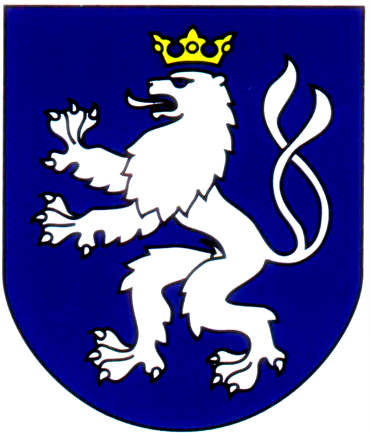 